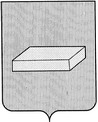 ГОРОДСКАЯ ДУМА ГОРОДСКОГО ОКРУГА ШУЯР Е Ш Е Н И Е		от 23 ноября 2016 года				№ 268Об отмене решения городской Думы городского округа Шуя № 217 от 26.10.2016 года «О согласовании Администрации городского округа Шуя реорганизации  Муниципального  учреждения культуры «Литературно-краеведческий музей Константина Бальмонта» городского округа Шуя в форме присоединения к Муниципальному учреждению культуры «Шуйский историко-художественный и мемориальный музей имени М.В. Фрунзе» городского округа Шуя»В соответствии с Гражданским кодексом РФ, Федеральным законом от 06.10.2003 № 131-ФЗ "Об общих принципах организации местного самоуправления в Российской Федерации", Уставом городского округа Шуя, Положением о порядке управления и распоряжения муниципальным имуществом городского округа Шуя, утвержденным Решением городской Думы городского округа Шуя от 31.05.2012 № 56, городская Дума  РЕШИЛА:Отменить решение городской Думы городского округа Шуя № 217 от 26.10.2016 года «О согласовании Администрации городского округа Шуя реорганизации  муниципального  учреждения культуры «Литературно-краеведческий музей Константина Бальмонта» городского округа Шуя в форме присоединения к Муниципальному учреждению культуры «Шуйский историко-художественный и мемориальный музей имени М.В. Фрунзе» городского округа Шуя».Настоящее решение вступает в силу с момента принятия.Председатель городской Думы городского округа ШуяД.Е. ПЛАТОНОВГлава городского округа ШуяС.Ю.РОЩИН